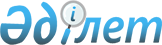 Об установлении категорий автостоянок (паркингов) и увеличении базовых ставок налога на земли, выделенные под автостоянки (паркинги)Решение Павлодарского городского маслихата Павлодарской области от 30 марта 2021 года № 9/2. Зарегистрировано Департаментом юстиции Павлодарской области 8 апреля 2021 года № 7239
      В соответствии со статьей 505, пунктом 3 статьи 509 Кодекса Республики Казахстан от 25 декабря 2017 года "О налогах и других обязательных платежах в бюджет" (Налоговый кодекс), подпунктом 15) пункта 1 статьи 6 Закона Республики Казахстан от 23 января 2001 года "О местном государственном управлении и самоуправлении в Республике Казахстан", подпунктом 4) пункта 2 статьи 46 Закона Республики Казахстан от 6 апреля 2016 года "О правовых актах", Павлодарский городской маслихат РЕШИЛ:
      1. Установить категории автостоянок (паркингов) согласно приложению 1 к настоящему решению.
      2. Увеличить, в зависимости от категорий автостоянок (паркингов), базовые ставки налога на земли, выделенные под автостоянки (паркинги) согласно приложению 2 к настоящему решению.
      3. Признать утратившим силу решение Павлодарского городского маслихата от 30 мая 2019 года № 379/52 "Об установлении категорий автостоянок (паркингов) и увеличении базовой ставки налога на земли, занятые под автостоянки (паркинги)" (зарегистрировано в Реестре государственной регистрации нормативных правовых актов за № 6410, опубликовано 19 июня 2019 года в Эталонном контрольном банке нормативных правовых актов Республики Казахстан в электронном виде).
      4. Контроль за исполнением настоящего решения возложить на постоянную комиссию Павлодарского городского маслихата по градостроительству и экологии.
      5. Настоящее решение вводится в действие по истечении десяти календарных дней после дня его первого официального опубликования. Категории автостоянок (паркингов) в городе Павлодаре Увеличение базовых ставок налога на земли, выделенные под автостоянки (паркинги)
					© 2012. РГП на ПХВ «Институт законодательства и правовой информации Республики Казахстан» Министерства юстиции Республики Казахстан
				
      Председатель сессии Павлодарского городского маслихата 

К. Кожин

      Секретарь Павлодарского городского маслихата 

С. Калижанова
Приложение 1
к решению Павлодарского
городского маслихата
от 30 марта 2021 года
№ 9/2
№ п/п
Типы и виды автостоянок (паркингов)
Назначение автостоянок (паркингов)
Целевое назначение земельного участка в соответствии с классификатором земель города Павлодара
Категория автостоянок (паркингов)
1
Служебные автостоянки (паркинги)
Хранение автотранспортных средств, принадлежащих физическим и юридическим лицам на бесплатной основе
Для эксплуатации и обслуживания автостоянок (паркингов)
1 категория
2
Штрафные автостоянки
Хранение автотранспортных средств на штрафных автостоянках
Для эксплуатации и обслуживания автостоянок (паркингов)
1 категория
3
Стоянки водных транспортных средств
Хранение водных транспортных средств, принадлежащих физическим и юридическим лицам
Для эксплуатации и обслуживания водных транспортных стоянок
1 категория
4
Парковки транспортных средств маломобильных групп населения и велотранспорта
Хранение автотранспортных средств маломобильных групп населения и велотранспорта
Для эксплуатации и обслуживания автостоянок (паркингов)
1 категория
5
Автостоянки (паркинги), где в течение суток на одном месте паркуются несколько грузовых машин и используется суточный или часовой режим
Краткосрочное хранение грузовых автотранспортных средств, принадлежащих физическим и юридическим лицам на платной основе по утвержденному тарифу
Для эксплуатации и обслуживания автостоянок (паркингов)
2 категория
6
Автостоянки (паркинги), парковочные места, которые расположены в цокольных и (или) подземных уровнях зданий и являющихся неотъемлемой составляющей частью таких зданий
Хранение автотранспортных средств, принадлежащих физическим и юридическим лицам на платной основе
Для эксплуатации и обслуживания здания, строения, сооружения с автостоянкой (паркингом)
2 категория
7
Многоуровневые автостоянки (паркинги), связанные с капитальным строительством с постоянно закрепленными местами
Хранение автотранспортных средств, принадлежащих физическим и юридическим лицам с ежегодной фиксированной оплатой
Для эксплуатации и обслуживания многоуровневой автостоянки (паркинга)
2 категория
8
Автостоянки (паркинги), где в течение суток на одном месте паркуются несколько легковых машин и используется суточный или часовой тариф
Краткосрочное хранение автотранспортных средств, принадлежащих физическим и юридическим лицам на платной основе по утвержденному тарифу
Для эксплуатации и обслуживания автостоянок (паркингов)
3 категорияПриложение 2
к решению Павлодарского
городского маслихата
от "30" марта 2021 года
№ 9/2
Категория автостоянки (паркинга)
Увеличение базовых ставок налога (в раз)
1 категория
1
2 категория
5
3 категория
10